ВСТРЕЧИ С РУКОВОДИТЕЛЕМ ПФР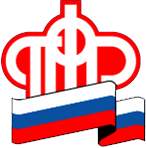  ПРИОЗЕРСКОГО РАЙОНА30  декабря 2015 года в 11:00 состоится пресс-конференция Начальника Управления Л.В.Иваниной. Основная тема   - «Новые правила индексаций пенсий в 2016 году». 30 декабря 2015 года в 14:30 в Управлении Л. В. Иванина проведет встречу со страхователями и гражданами по вопросам изменений пенсионного законодательства, введения ежемесячной отчетности для работодателей и осветит  другие нововведения 2016 года. Ответит на все интересующие вопросы участников.Приглашаются все желающие.Управление ПФР вПриозерском районеЛенинградской области